СУМСЬКА МІСЬКА РАДАVIII СКЛИКАННЯ СЕСІЯРІШЕННЯвід	2021 року № -МРЗ метою забезпечення інтересів та захисту прав жителів Сумської міської територіальної громади щодо реалізації гарантованого державою права на безоплатну передачу їм земельних ділянок із земель комунальної власності в розмірах, передбачених чинним законодавством України, а також приведення містобудівної документації до вимог чинного законодавства, визначення кількості земель за різними категоріями та видами цільового використання на території територіальної громади, впорядкування та отримання додаткової інформації щодо земельних ділянок, які знаходяться в розпорядженні Сумської міської ради, враховуючи Закон України «Про внесення змін до деяких законодавчих актів України щодо планування використання земель», відповідно до ч. 34 ст. 26, ч. 1 ст. 59, ст. 60 Закону України «Про місцеве самоврядування в Україні», статей 12, 122 Земельного кодексу України, керуючись статтею 25 Закону України «Про місцеве самоврядування в Україні», Сумська міська радаВИРІШИЛА:Тимчасово, до затвердження Комплексного плану просторового розвитку території Сумської міської територіальної громади, призупинити прийняття рішень про надання дозволу на розробку землевпорядної документації (проектів землеустрою, технічної документації) щодо відведення земельних ділянок за рахунок земель житлової та громадської забудови, земель рекреаційного, сільськогосподарського призначення, у тому числі за межами населених пунктів Сумської міської територіальної громади.Розпочати роботи з розробки Комплексного плану просторового розвитку території Сумської міської територіальної громади.Здійснити заходи щодо впорядкування роботи деяких виконавчих органів міської ради, а саме:Управлінню стратегічного розвитку міста Сумської міської ради (Кубрак О.М.) здійснити необхідні заходи щодо включення Комплексного плану просторового розвитку території Сумської міської територіальної громади до Стратегії розвитку міста Суми до 2030 року.Управлінню «Центр надання адміністративних послуг у м. Суми» Сумської міської ради (Стрижова А.В.) тимчасово, до затвердження Комплексного плану просторового розвитку території Сумської міської територіальної громади, призупинити прийняття заяв від громадян та юридичних осіб щодо надання дозволів на розроблення документації із землеустрою (проектів землеустрою, технічних документації) щодо відведення земельних ділянок за рахунок земель житлової та громадської забудови, земель рекреаційного, сільськогосподарського призначення у власність та користування, у тому числі за межами населених пунктів приєднаних сіл, (для будівництва і обслуговування жилого будинку, господарських будівель і споруд (присадибна ділянка), будівництва індивідуальних гаражів, ведення особистого селянського господарства, садівництва, городництва, фермерського господарства та інш., окрім земельних ділянок на яких розташовані об’єкти нерухомого майна, що перебувають у власності відповідних осіб).Управлінню архітектури та містобудування Сумської міської ради (Кривцов А.В.):тимчасово, до затвердження Комплексного плану просторового розвитку території Сумської міської територіальної громади, призупинити погодження питань передачі (надання) вільних земельних ділянок комунальної власності у власність (оренду), а також видачу заявникам будь-яких висновків про відповідність/невідповідність містобудівній документації місцевого значення намірів отримати вільну земельну ділянку у власність (оренду) для будівництва і обслуговування жилого будинку, господарських будівель і споруд (присадибна ділянка), будівництва індивідуальних гаражів, ведення особистого селянського господарства, садівництва, городництва, фермерського господарства та інше, окрім земельних ділянок на яких розташовані об’єкти нерухомого майна, що перебувають у власності відповідних осіб;впорядкувати всю наявну інформацію та містобудівну документацію, доповнити галузеву комплексну цільову програму заходами з розробки Комплексного плану просторового розвитку території Сумської міської територіальної громади з передбаченням відповідного обсягу видатків, необхідних для реалізації завдань.Департаменту забезпечення ресурсних платежів Сумської міської ради (Клименко Ю.М.): здійснити заходи щодо аналізу розміщення земель житлової та громадської забудови, земель рекреаційного, сільськогосподарського призначення за різними видами цільового використання на території Сумської міської територіальної громади для формування схеми планування сучасного використання земель та обмежень у використанні земель Сумської міської ради;тимчасово, до затвердження Комплексного плану просторового розвитку території Сумської міської територіальної громади, призупинити підготовку проектів рішень про надання дозволу на розроблення проектів землеустрою щодо відведення земельних ділянок та передачі (надання) у власність (оренду) земельних ділянок комунальної власності за рахунок земель житлової та громадської забудови, земель рекреаційного, сільськогосподарського призначення, у тому числі за межами населених пунктів приєднаних сіл, (для будівництва і обслуговування жилого будинку, господарських будівель і споруд (присадибна ділянка), будівництва індивідуальних гаражів, ведення особистого селянського господарства, садівництва, городництва, фермерського господарства та інше, окрім земельних ділянок на яких розташовані об’єкти нерухомого майна, що перебувають у власності відповідних осіб та окрім земельних ділянок, якими на законних правах ,користуються даними земельними ділянками, мешканці старостинських округів , як в межах населених пунктів так і за межами населених пунктів).Суб’єктам нормотворчості, передбаченим Розділом V Регламенту роботи Сумської міської ради VIII скликання, тимчасово, до затвердження Комплексного плану просторового розвитку території Сумської міської територіальної громади, призупинити внесення на розгляд Сумської міської ради проектів рішень, зазначених у підпункті 3.4.2. підпункту 3.4. пункту З даного рішення.Сумському міському голові, тимчасово, до затвердження Комплексного плану просторового розвитку території Сумської міської територіальної громади, не включати до порядку денного проекти рішень, зазначені у підпункті 3.4.2. підпункту 3.4. пункту 3 даного рішення.Дія пункту 3 даного рішення не розповсюджується на випадки приватизації громадянами земельних ділянок, які знаходяться в їх користуванні або на яких розташований житловий будинок (недобудований житловий будинок), а межі земельної ділянки не визначені.Сумський міський голова						О.М. ЛисенкоВиконавці: староста Піщанського старостинського округу Саченко М.В.,староста Стецьківського старостинського округу Верниченко І.М.,староста Великочернеччинського  старостинського округу Сітало О.Я,староста Битицького старостинського округу Янченко А.М.Ініціатор розгляду питання – Сумський міський голова.Проєкт рішення підготовлений старостами: Піщанського старостинського округу Саченком М.В.,Стецьківського старостинського округу Верниченком І.М.,Великочернеччинського  старостинського округу Сітало О.Я,Битицького старостинського округу Янченком А.М.	ЛИСТ ПОГОДЖЕННЯ	до проєкту рішення Сумської міської ради«Про заходи, щодо впорядкування роботи деяких структурних підрозділів Сумської міської ради в період розробки Комплексного плану просторового розвитку території Сумської міської територіальної громади»Староста Піщанського старостинського округу		М.В. Саченко Староста Стецьківського старостинського округу 					І.М. Верниченко Староста Великочернеччинськогостаростинського округу 		О.Я. Сітало Староста Битицькогостаростинського округу 		А.М. Янченко Директор департаментузабезпечення ресурсних платежівСумської міської ради 		Ю.М. КлименкоНачальник правового управління Сумської міської ради		О.В. ЧайченкоКеруючий справами виконавчого комітету		Ю.А. ПавликСекретар Сумської міської ради 		О.М. Рєзнік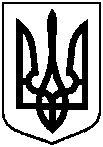 Проєкт рішення оприлюднено«____» ______________ 2021 р.м. СумиПро заходи щодо впорядкування роботи деяких структурних підрозділів Сумської міської ради в період розробки Комплексного плану просторового розвитку території Сумської міської територіальної громади